 Assessment task 1: Creative writing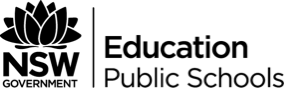 OutcomesEE11-1A, EE11-3CValues and attitudes Students will value and appreciate:the importance of independent thinking, investigation and experimentation as a key to learningthe personal enrichment to be gained from a love of English and an appreciation of the diversity and aesthetics of literaturethe power of language to explore and express views of themselves as well as the social, cultural, ethical, moral, spiritual and aesthetic dimensions of human experiencesthe power of effective communication using the language modes of speaking, listening, reading, writing, viewing and representing.Knowledge and understandingThrough responding to and composing a wide range of complex texts and through the critical study of texts, students will develop knowledge, understanding and skills in order to:articulate understanding through speaking, listening, reading, writing, viewing and representingcraft language to shape meaning and express imaginative, creative, interpretive and critical responses to a range of textsexpress imaginative, creative, interpretive and critical ideas based on sophisticated analysis and theorising about complex texts and valuesexpress understanding of how cultural, historical and social contexts are represented in critical and creative textsreflect on and evaluate their own processes of learning and creativity.General capabilities Literacy 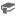 Task DescriptionThis task is designed to help students plan, draft, edit and publish a high quality piece of creative writing. Alongside the creative piece, students are also required to submit:detailed plans for their creative pieceat least one earlier draft of their workthe ‘Feedback Sheet’ (see page 5-6), completed by someone other than a teacherUse one of the images provided as the basis for the setting of an original narrative that explores the nature of power and morality. Your final piece must be no more than 1500 words.Image 1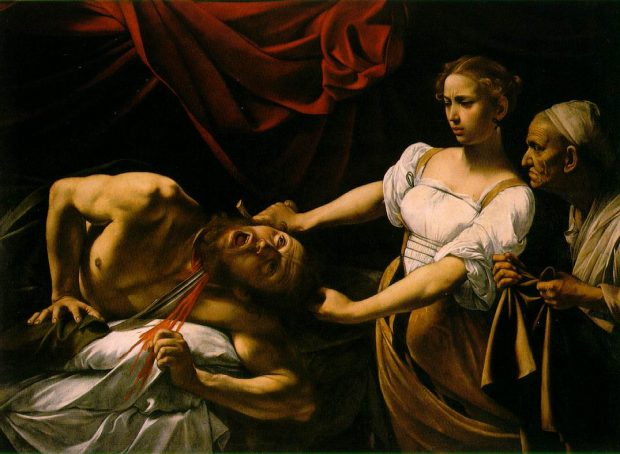 Source: https://athanasiuscm.org/2014/08/05/caravaggios-beheading-of-st-john-the-baptist/Image 2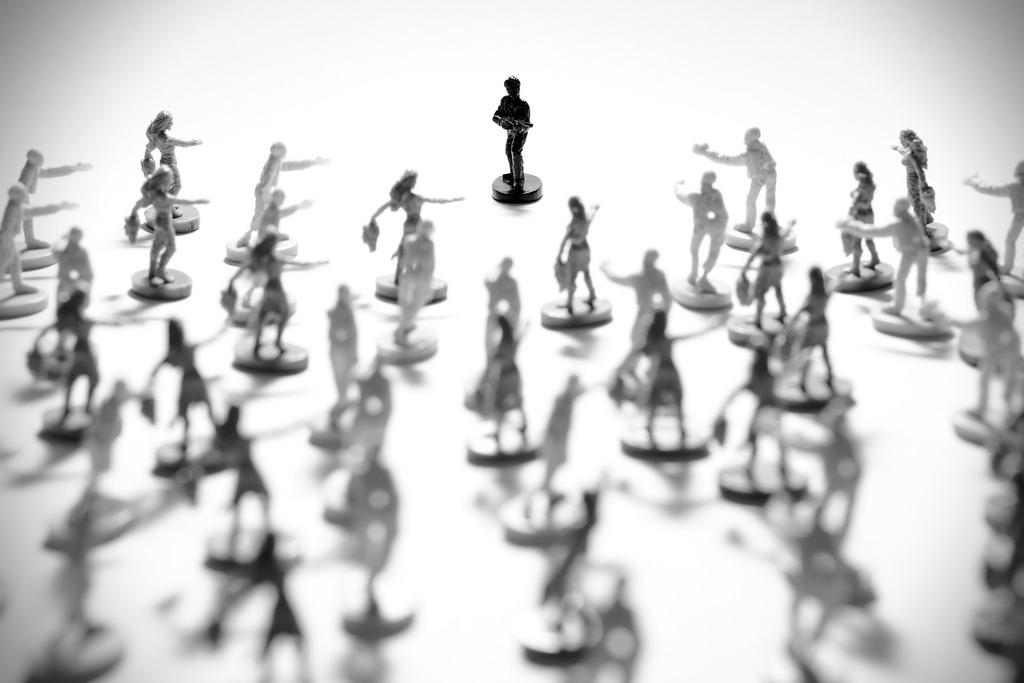 Source: https://www.flickr.com/Image 3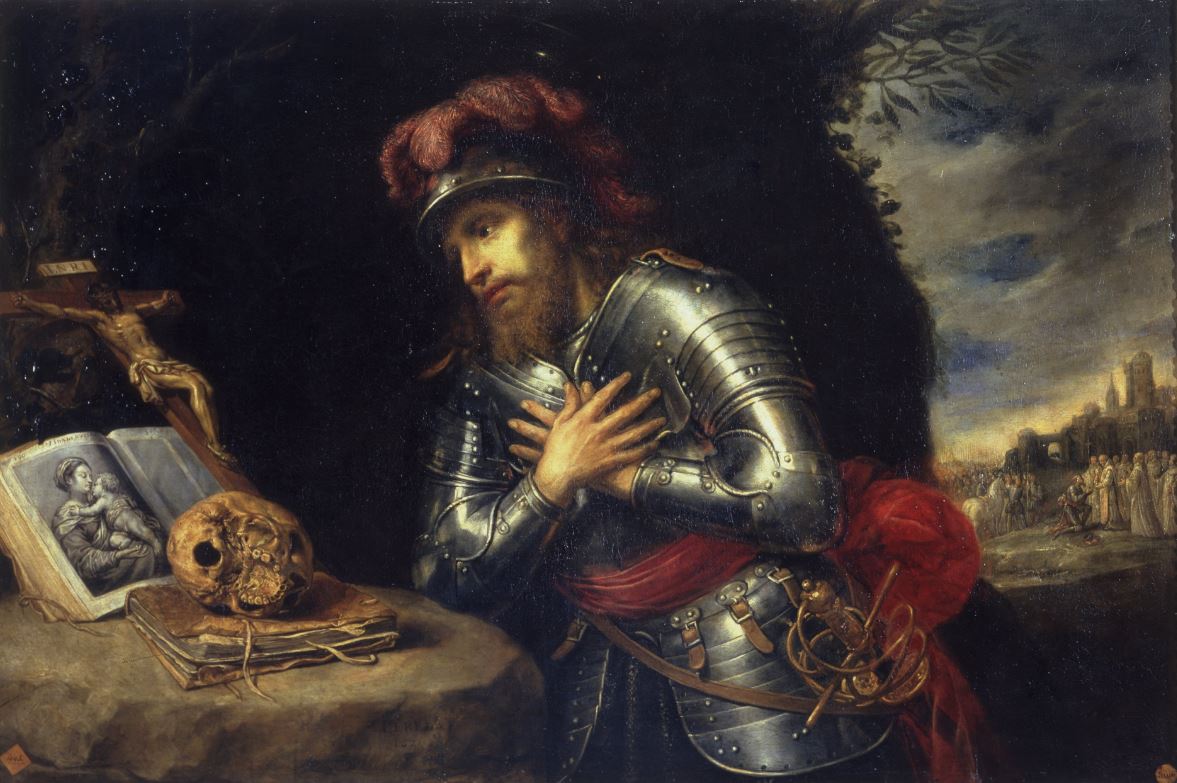 Source: http://www.gettyimages.co.uk/detail/news-photo/saint-william-of-gellone-found-in-the-collection-of-real-news-photo/520723455#saint-william-of-gellone-found-in-the-collection-of-real-academia-de-picture-id520723455Creative WritingFeedback SheetWhen students receive regular feedback, it gives them the opportunity to develop and refine their written responses. As such, students are asked to nominate a person that they trust to read and edit their writing. This ‘editor’ doesn’t have to be someone who is perfect in the subject of English. Instead it should be someone who cares about the student and is willing to give them a helping hand.The editor is encouraged to do two things. Firstly, it would be helpful if they could make corrections directly on the piece of writing with a red pen. The following code may help with this process:Spelling: Circle and correct misspelled wordsPunctuation: Add punctuation marks or circle punctuation that has been used incorrectly Grammar and expression: Use a ‘wriggly’ line to underline sentences that are repetitive, contain incorrect grammar or sound awkward.New paragraph: Use a square bracket to indicate where a new paragraph should startAdditional details: Use an arrow to add additional words or detailsSecondly, the editor is encouraged to fill in the following tableWhat do you think the student has done well?What can they do to improve and develop their response?Editors, please fill in the details below:Student’s name:      	Editor's name:      	Relationship to Student:      	Date Edited:      	Signature of Editor:      	Assessment typeMarking RubricStageWriting (Weighting: 30%)256Marking criteriaMarksDemonstrates sophisticated ability to craft a creative piece of writing that insightfully explores the nature of power and moralitySkilfully integrates the chosen image into the construction of settingDemonstrates sophisticated control of language, including skilful use of a wide range of language forms and features21-25Demonstrates well-developed ability to craft a creative piece of writing that effectively explores the nature of power and moralityEffectively uses the chosen image in the construction of settingDemonstrates well-developed control of language, including effective use of a range of language forms and features16-20Demonstrates sound ability to craft a creative piece of writing that explores the nature of power and moralityReferences the chosen image in the construction of settingDemonstrates sound control of language, including some use of language forms and features11-15Demonstrates developing ability to craft a creative piece of writing that relates to the nature of power and moralityAttempts to reference the chosen image, possibly not evident in the construction of settingDemonstrates developing control of language, possibly including limited use of language forms and features6-10Demonstrates limited ability to craft a creative piece of writing, possibly without reference to the nature of power and moralityLittle to no attempt to reference the chosen imageDemonstrates limited control of language, possibly relying on simplistic language forms and features1-5Presents nothing of relevance to the task0FeedbackNeeds attentionGood WorkVery StrongComments or suggestionsThe story is interesting and engagingThe reader follows along with without getting 'lost' or confusedThe story is believable and authentic; not clichédThe key character(s) are believable and show complexity and/or personal growthThe narrative clearly deals with the nature of power and morality & clearly relates to one of the stimuliDescriptive language is used to make the reader to imagine the characters, settings and eventsThe sentences flow, moving well from one to the next. There are a variety of sentence typesThe paragraphs are well structured and vary in lengthThere are few errors in grammar, punctuation and spelling